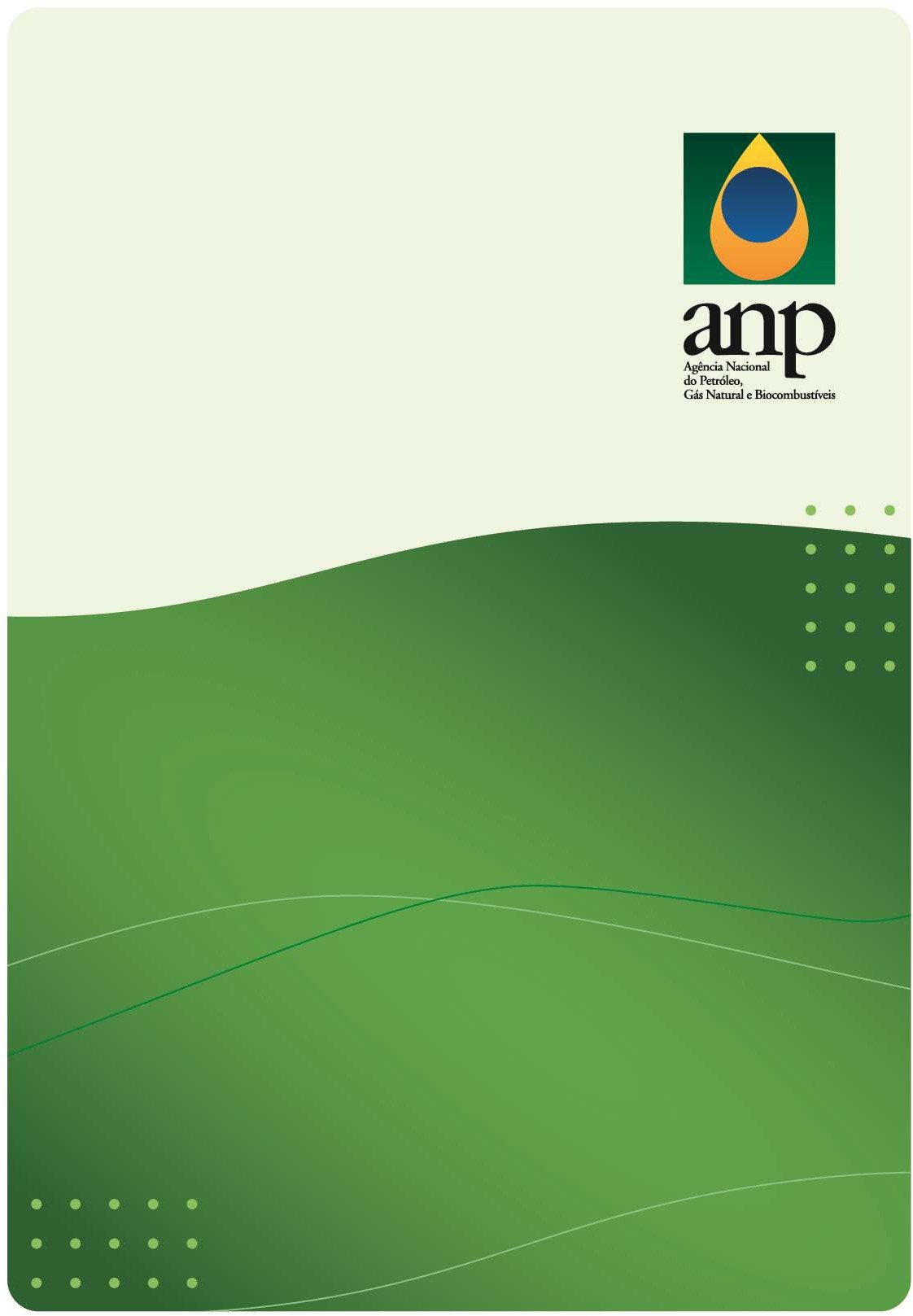 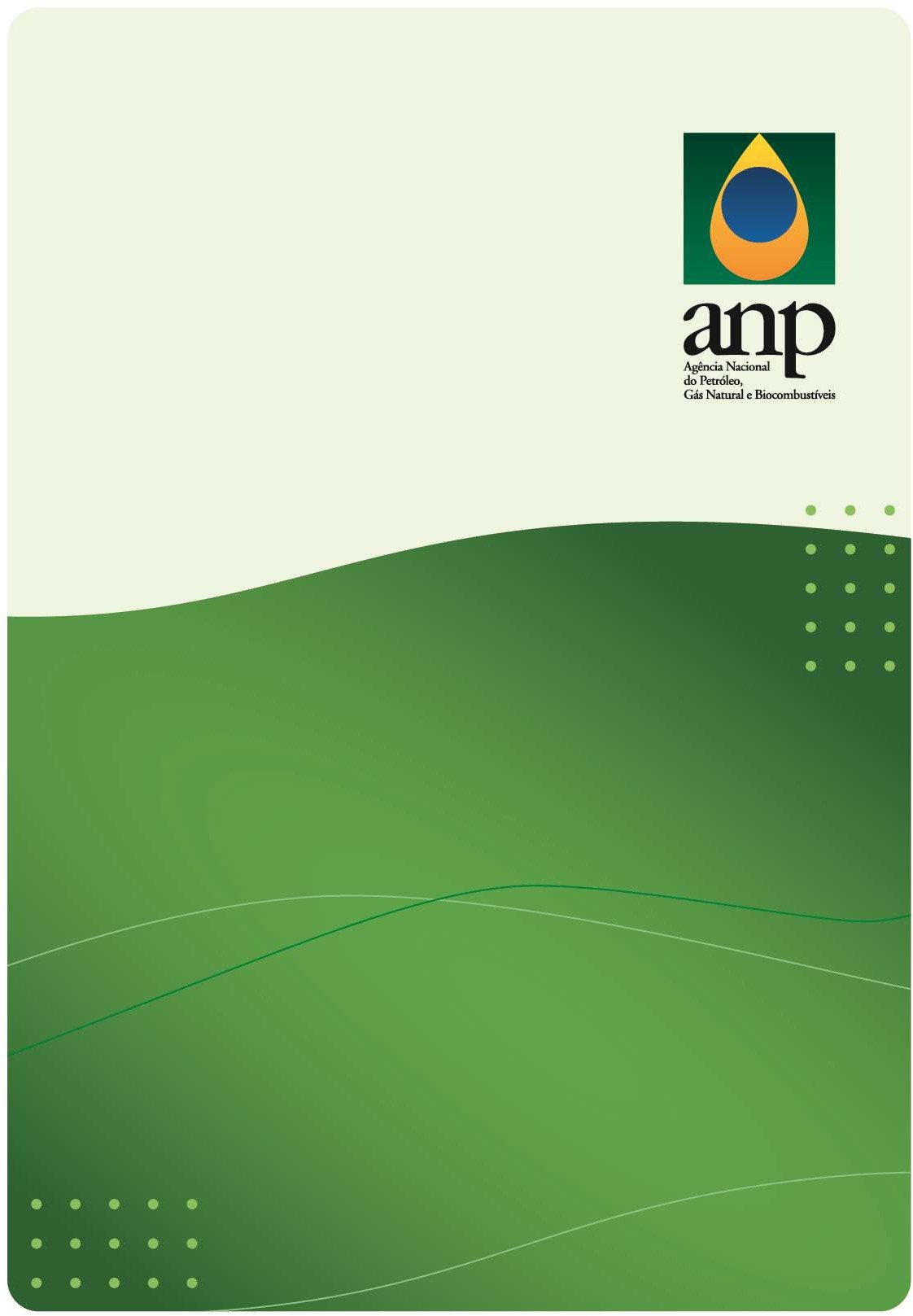 CHECKLIST DE DOCUMENTOS PARA OBTENÇÃO DE HABILITAÇÃO PARA O EXERCÍCIO DA ATIVIDADE DE TRANPORTADOR REVENDEDOR RETALHISTA (TRR) Superintendência de Distribuição e Logística – SDL Coordenação Geral de Autorizações – CRATResolução ANP nº 938/2023– Art. 4° 1 – REQUERIMENTO, PROCURAÇÃO E DOCUMENTO DE IDENTIFICAÇÃO:- Requerimento assinado pelo responsável legal ou preposto;- Procuração do preposto, se for o caso; - Documento de identificação de responsável legal ou preposto.2 – FICHA CADASTRAL:- Ficha cadastral preenchida e assinada por representante legal ou preposto.  Documento conforme o modelo disponibilizado:https://www.gov.br/anp/pt-br/assuntos/distribuicao-e-revenda/transportador-revendedor-retalhista-trr/quero-ser-transportador-revendedor-retalhista3 – CNPJ:- CNPJ, da matriz e das filiais relacionadas com a atividade de TRR, possuindo como atividade principal a de TRR- A emissão do documento documento deve estar atualizada, sendo disponibilizada no site da Receita Federal:  https://solucoes.receita.fazenda.gov.br/Servicos/cnpjreva/Cnpjreva_Solicitacao.asp?4 – ATOS CONSTITUTIVOS:- Atos constitutivos da pessoa jurídica interessada e de todas as alterações realizadas ou a última alteração contratual consolidada, registrados e arquivados na Junta Comercial, que contemplem a atividade de TRR.5 – CERTIDÃO DE HISTÓRICO EMITIDA PELA JUNTA COMERCIAL:- Certidão emitida pela Junta Comercial contendo histórico com as alterações dos atos constitutivos da empresa.6 – CERTIDÃO SIMPLIFICADA EMITIDA PELA JUNTA COMERCIAL:- Certidão simplificada da Junta Comercial da qual conste o capital social integralizado mínimo de R$ 400.000,00 (quatrocentos mil reais).7 – SICAF:- SICAF emitido mediante atendimento aos níveis I, II e III, perante o Sistema de Cadastramento Unificado de Fornecedores (SICAF), constando todos os documentos no prazo de validade, da matriz e das filiais relacionadas com a atividade de TRR. - Emissão de documento disponível em: http://www.comprasnet.gov.br/seguro/loginPortalUASG.asp8 – ESTUDO DO EMPREENDIMENTO:- Estudo do empreendimento contemplando a projeção mensal do volume de comercialização, por tipo de produto, com a indicação da logística de suprimento e de revenda, por 5 (cinco) anos, indicando a(s) região(ões) geográfica(s) onde pretende atuar.9 – ESTIMATIVA DE FROTA:- Estimativa da frota de caminhões-tanque a ser utilizada.MANUAL PARA PEDIDO DE AUTORIZAÇÃO DE OPERAÇÃO PARA DISTRIBUIDOR DE COMBUSTÍVEIS LÍQUIDOS | SDL/CRAT – ANP | 2022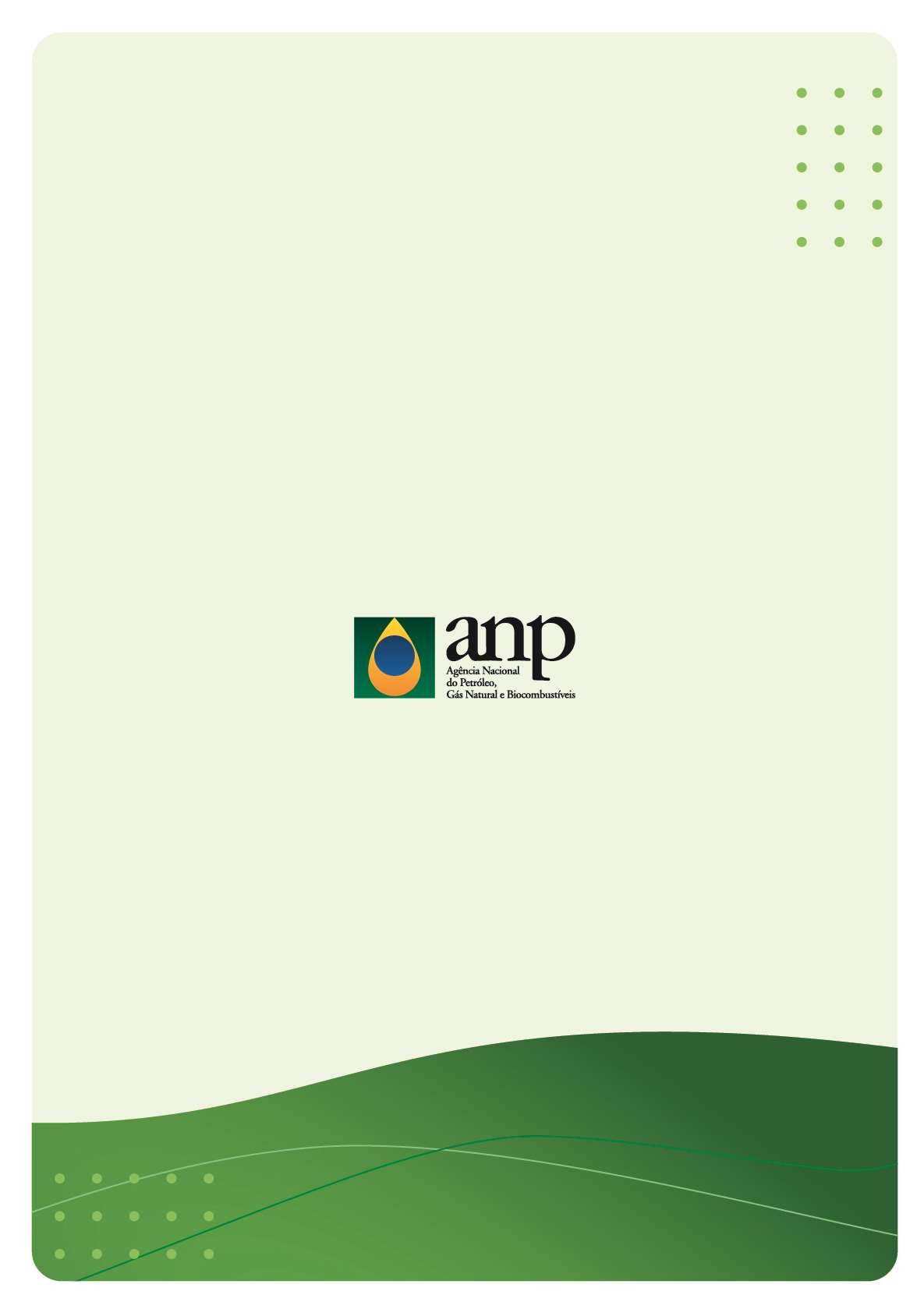 32